Forward the completed application form for consideration to:      Medals for Nurses     PO Box 1157     Kelmscott DC WA 6997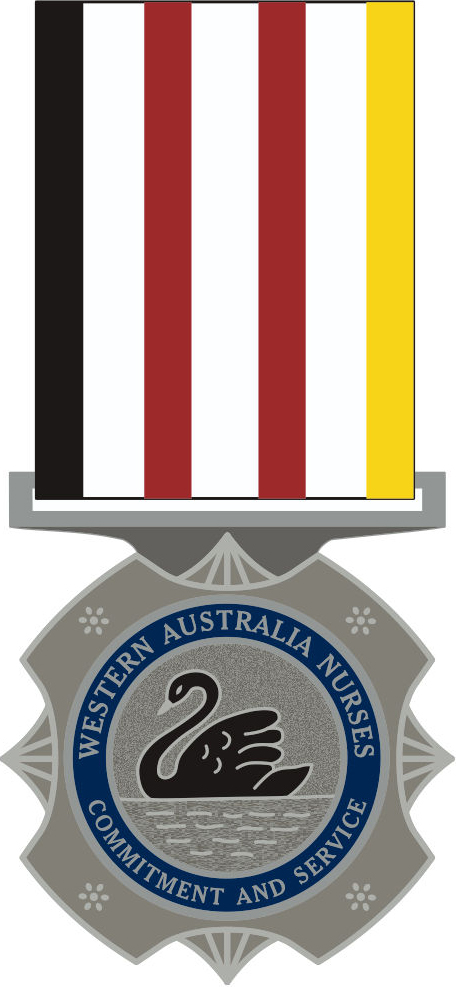 WESTERN AUSTRALIA NURSING SERVICE MEDALAPPLICATION FORMSurname:         Surname:         First Name:       Middle Name:      Date Of Birth:       Registration No :              Nursing Category:        Registration No :              Nursing Category:        Registration No :              Nursing Category:        CONTACT DETAILS:Address:      CONTACT DETAILS:Address:      CONTACT DETAILS:Address:      CONTACT DETAILS:Address:      Phone No:      Phone No:      Email:      Email:      WORK HISTORYWhere possible, please attach any supporting documentation such as Certificate of Service that may assist in verifying commencement and cessation dates.WORK HISTORYWhere possible, please attach any supporting documentation such as Certificate of Service that may assist in verifying commencement and cessation dates.WORK HISTORYWhere possible, please attach any supporting documentation such as Certificate of Service that may assist in verifying commencement and cessation dates.WORK HISTORYWhere possible, please attach any supporting documentation such as Certificate of Service that may assist in verifying commencement and cessation dates.NURSING TRAINING:  NURSING TRAINING:  NURSING TRAINING:  NURSING TRAINING:                  Hospital Based                         Date training commenced:                                                                       University/TAFE                         Date training ceased:                      Hospital Based                         Date training commenced:                                                                       University/TAFE                         Date training ceased:                      Hospital Based                         Date training commenced:                                                                       University/TAFE                         Date training ceased:                      Hospital Based                         Date training commenced:                                                                       University/TAFE                         Date training ceased:      Name of training organisation:      Name of training organisation:      Name of training organisation:      Name of training organisation:      Date Registered within Western Australia:      Current employment status (please tick):Current					Medical Retirement		Resignation					Posthumous Application     Retirement        		                   Other                                      Date Registered within Western Australia:      Current employment status (please tick):Current					Medical Retirement		Resignation					Posthumous Application     Retirement        		                   Other                                      Date Registered within Western Australia:      Current employment status (please tick):Current					Medical Retirement		Resignation					Posthumous Application     Retirement        		                   Other                                      Date Registered within Western Australia:      Current employment status (please tick):Current					Medical Retirement		Resignation					Posthumous Application     Retirement        		                   Other                                      Current employer:      Current employer:      Current employer:      Current employer:      POST REGISTRATION EXPERIENCE (Please ensure that we at least have the month as well of the year)POST REGISTRATION EXPERIENCE (Please ensure that we at least have the month as well of the year)POST REGISTRATION EXPERIENCE (Please ensure that we at least have the month as well of the year)POST REGISTRATION EXPERIENCE (Please ensure that we at least have the month as well of the year)POST REGISTRATION EXPERIENCE (Please ensure that we at least have the month as well of the year)POST REGISTRATION EXPERIENCE (Please ensure that we at least have the month as well of the year)POST REGISTRATION EXPERIENCE (Please ensure that we at least have the month as well of the year)POST REGISTRATION EXPERIENCE (Please ensure that we at least have the month as well of the year)POST REGISTRATION EXPERIENCE (Please ensure that we at least have the month as well of the year)HOSPITALCAPACITY IN WHICH EMPLOYEDFROM Both month & YearFROM Both month & YearFROM Both month & YearTOBoth month & YearTOBoth month & YearTOBoth month & YearEXPERIENCE IN YEARSSample HospitalENMMYYYYMMYYYYPOST REGISTRATION EXPERIENCE (Continued)POST REGISTRATION EXPERIENCE (Continued)POST REGISTRATION EXPERIENCE (Continued)POST REGISTRATION EXPERIENCE (Continued)POST REGISTRATION EXPERIENCE (Continued)POST REGISTRATION EXPERIENCE (Continued)POST REGISTRATION EXPERIENCE (Continued)POST REGISTRATION EXPERIENCE (Continued)POST REGISTRATION EXPERIENCE (Continued)POST REGISTRATION EXPERIENCE (Continued)POST REGISTRATION EXPERIENCE (Continued)HOSPITALCAPACITY IN WHICH EMPLOYEDFROMFROMFROMTOTOTOTOEXPERIENCE IN YEARSTOTAL YEARS OF NURSING SERVICETOTAL YEARS OF NURSING SERVICETOTAL YEARS OF NURSING SERVICETOTAL YEARS OF NURSING SERVICETOTAL YEARS OF NURSING SERVICETOTAL YEARS OF NURSING SERVICETOTAL YEARS OF NURSING SERVICETOTAL YEARS OF NURSING SERVICESignature:Date:       /     /    _Honours and Awards Use OnlyHonours and Awards Use OnlyHonours and Awards Use OnlyAcknowledgement sent: ____________________Entered on Schedule: ____________________Entered on Schedule: ____________________Confirm Start date: ____________________Confirm Cessation date: ____________________Confirm Cessation date: ____________________Student Service: Yes      No  Confirm Student Service: ____________________Confirm Student Service: ____________________Ethical & Diligent Service:  Yes      No  Integrity Check: Yes      No  Integrity Check: Yes      No  Eligible: Yes      No  Presentation Advice Sent: ____________________Date Fwd ______/______/______Medal            15 yr             20 yr              25 yr             30 yr            35 yr            40 yr          45 yr  Other ________________________________________________________________________________________________________Medal            15 yr             20 yr              25 yr             30 yr            35 yr            40 yr          45 yr  Other ________________________________________________________________________________________________________Medal            15 yr             20 yr              25 yr             30 yr            35 yr            40 yr          45 yr  Other ________________________________________________________________________________________________________